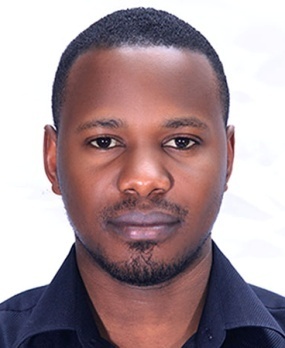 WANKYA . C/o-Contact: +971505891826					E-mail: wankya.341556@2freemail.com PERSONAL INFORMATIONNationality             : UgandanSex                          : MaleMarital status        : SingleDate of birth          : 09.10.1989Visa Status             : Tourist /Visit VisaOBJECTIVE:To work in an organization where I can share my knowledge and skills contributing to the promotion of the company growth and success with in turn helps me discover and utilize my potentialPROFILEExtremely customer-focused, with keen sense of organizing and strategic planning effective in retaining existing customers and generating high net-worth customers; gathered knowledge by tracking customer, consumer trends and the latest ingredients of technology offerings.An energetic, self-motivated team member with refined analytical, soft skills, negotiation and presentation skills; professionally committed and responsible with proven ability to handle a wide range of functions using a combination of creative and organizational skills.Key Strength Areas:.EDUCATIONAL CREDENTIALS2010-2013    Nkumba University Kampala         Bachelors Of Commercial Art and Design2008-2009    Aiden College Kampala                  Uganda Advanced Certificate Of  Education 2004-2007    Angel High School                          Uganda Certificate Of   Education PROFESSIONAL EXPERIENCETECHNO UGANDA Customer Executive 2012 – 2013Offering over 2years of experience in the field of customer service; aspire for a challenging career which would give me an opportunity to achieve professional excellence and contribute significantly to the success of the organization. To inspire and motivate the team to put in best efforts and ensure that team efforts are in synchronization with the objective of the organization.Key RolesAccurately rings sales orders into cash register and counts back change to customers in a courteous and friendly manner.Answers telephone in a courteous and friendly manner including, but not limited to, giving store greeting, directions to store location, and receiving and filling customer orders.Answers customer questions regarding any product.Maintains efficient, friendly service.CINEPLEX CINEMACashier 2014 – 2014 MAIN RESPONSIBILITIES AND DUTIESGreet customers and ask if they want paper or plastic.Take customers' orders.Take coupons and scan correctly.Take money in the form of cash, credit card, or check.Ask for one or two forms of ID to confirm identity      SALES REPRESENTATIVEShoprite Uganda 2015 - 2016MAIN RESPONSIBILITIES AND DUTIESPreparing presentations, proposals and sales contractsCompiling lists of prospective customers for use as sales leadsMaking calls as required to collect receivablesWriting up promotional materialAchieve monthly targetsMaintaining professional relationships with work colleagues and customersREFEREES: Available upon requestI declare that the above information is true to the best of my knowledge.                                               WANKYA 